Fruits and Vegetables- Activities - Set 2Activity 1Purpose:  1- To demonstrate understanding of the story 2- To recognise vocabulary related to fruit and vegetablesInstructions:1-Students to sequence the pictures in the correct order.( we can use more pictures from the book later in an more advanced level)2-Students to fill in the gaps with the correct name of fruits/veggies on the left side circle.3-Students have to match the name of the fruit with the picture (Taken from page 5 of the book)(The same can be done for the vegetables on page 9 )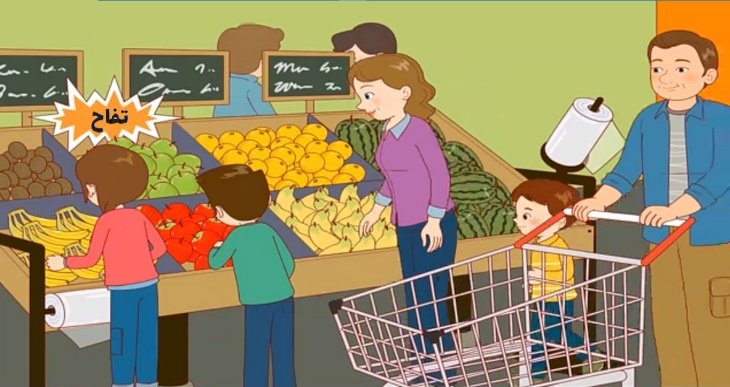 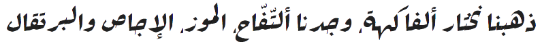 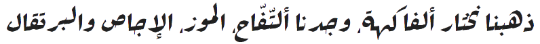 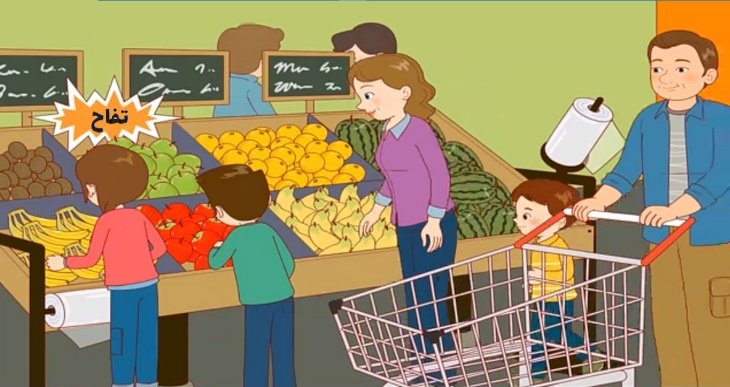 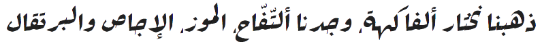 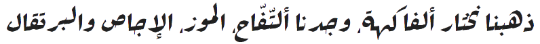 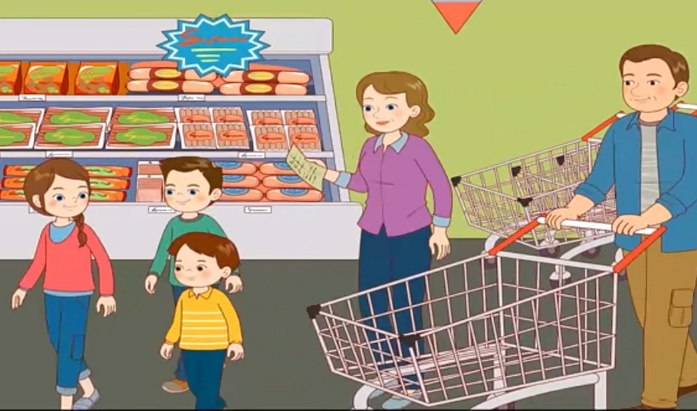 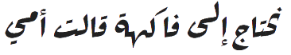 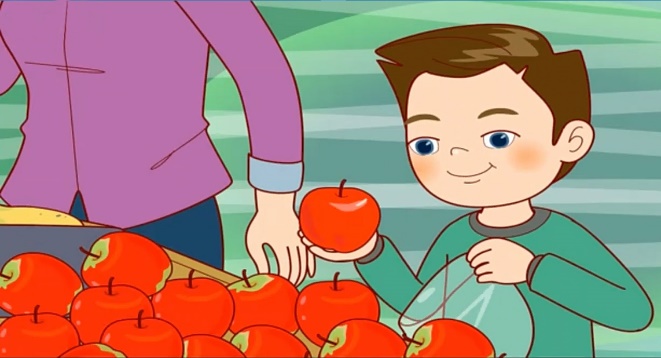 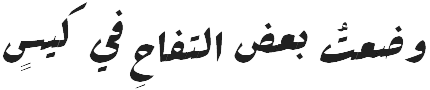 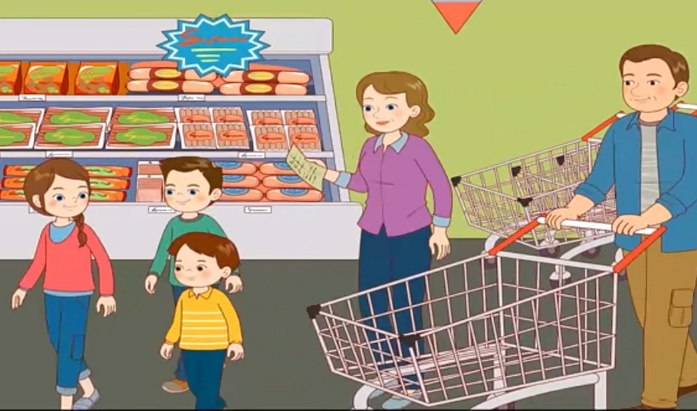 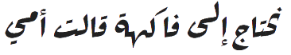 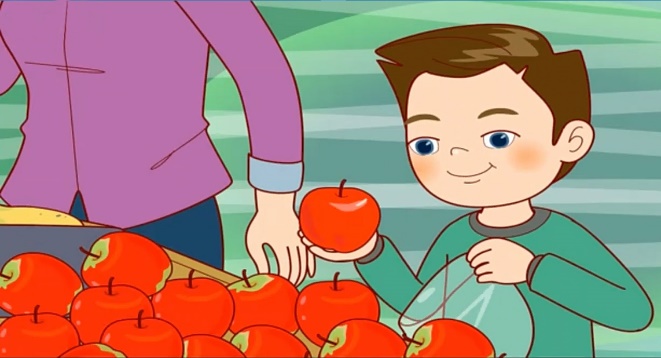 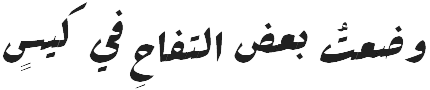 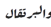 Activity 2Purpose: To recognise and read vocabulary taught Instructions:Students have to:1-sound out the words 2-connect the words with the pictures Activity 3Purpose:1-To develop student’s understanding of the story2- To effectively use the interrogative form 3-To improve oral communication skillsInstructions:1-The students will have the pictures in sequence, we can use more picture from the book later in an more advanced level2-They have to ask the questions inspired by the picture3-This is a list of questions that the student could ask for each picture with a question sample. They have to come up with other questions to each picture. 4-They can play it in groups or 2 at a time. 5-They cut the 2 sets of pictures and questions1st group will show the pictures to the 2nd group who will have to come up with questions relating to the pictures.And vice versa, 2nd group will show the picture and the 1st one have to guess/come up with questions. تين إجاصأَفوكادومانجوماذا قالت أمي؟ (What did my Mom said?)ماذا نحتاج؟ (What do we need?)من يوجد في الصورة؟ (Who is in the picture?)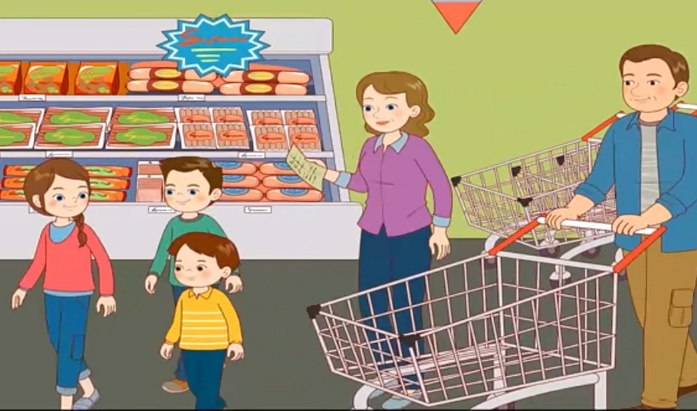 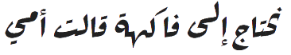 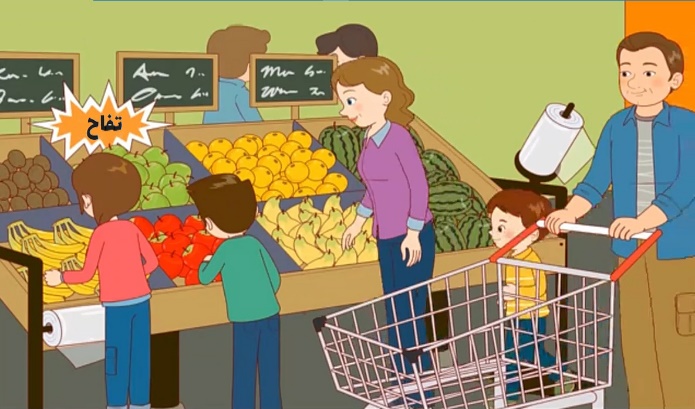 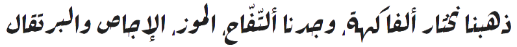 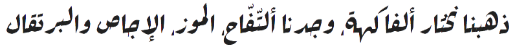 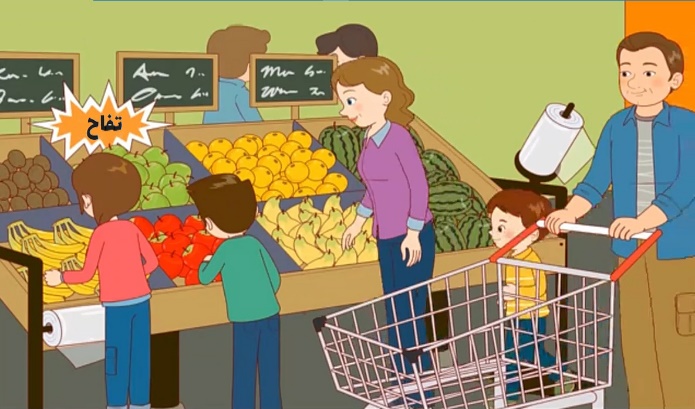 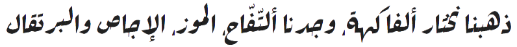 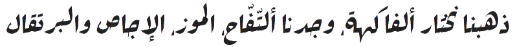 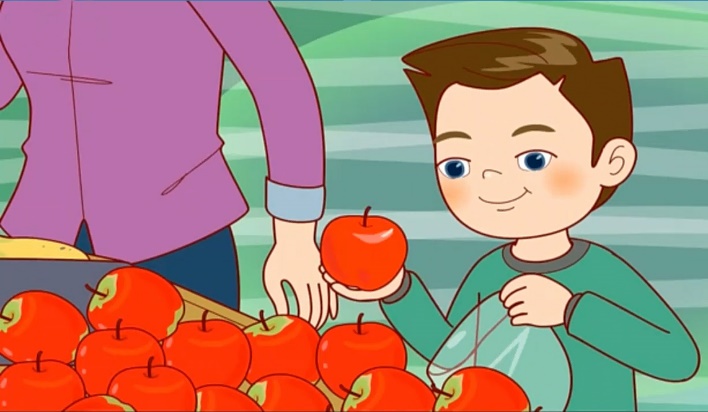 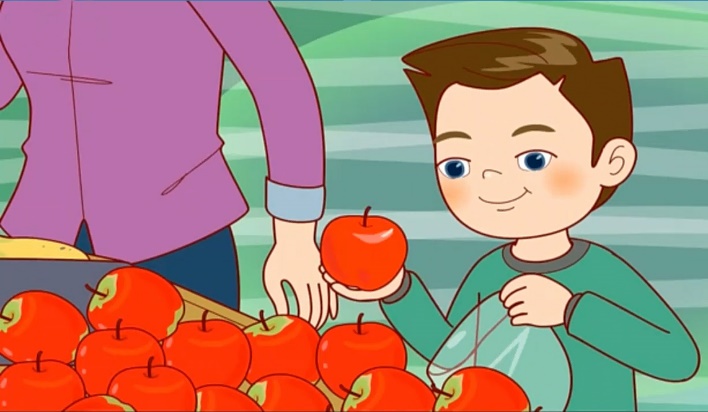 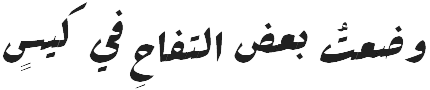 